CRNA GORA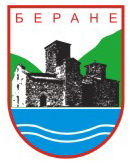 OPŠTINA BERANEObrazac 2FORMA ZA BIZNIS PLANOSNOVNI PODACI:Naziv Vaše biznis ideje:________________________________________________Podaci o preduzetnici/društvu:Oblik registracije (preduzetnica ili DOO)Ime i prezime preduzetnice ili naziv društva:Odgovorno lice u društvu:JMBG preduzetnice ili odgovornog lica:Adresa preduzetnice ili sjedište društva:Kontakt telefon:E-mail:Website:Broj žiro računa:Broj registracije u CRPS:PIB društvaBroj PDV registracije (ukoliko ste PDVobveznik)3.  Rezime (ukratko opisati ideju)Misija i cilj projekta - kratak prikaz ciljeva biznis plana, kao i kratki argumenti kojima se dokazuje da su ti ciljevi realni sa aspekta mogućnosti preduzeća i zahtjeva tržišta i da će realizacija tih ciljeva dovesti do značajnih poslovnih rezultata preduzeća.Predstavite Vaše radno iskustvo i opišite znanja i vještine koje posjedujete, a za koje smatrate da su od važnosti za realizaciju biznis plana:Analiza dosadašnjeg poslovanja (ne popunjavate ukoliko započinjete biznis)a. Kratak opis poslovanja (istorija, proizvodi/usluge, klijenti, obim  i potencijal za  razvoj):b. Kratka istorija poslovanjac. Proizvodi i usluge i njihovo učešće u ukupnim prihodima:II	ANALIZA TRŽIŠTA:Nabavno tržištea. Ukoliko je u pitanju proizvodnja, gdje nabavljate odnosno gdje ćete nabavljati sirovine / materijale?b. Koliki je obim godišnjih nabavki, odnosno planirani obim godišnjih nabavki (u EUR) za navedene sirovine/materijale?Prodajno tržištea. Navedite Vaše glavne kupce proizvoda/korisnike usluga - ciljnu grupu ?b. Koliki obim godišnje prodaje (u EUR) očekujete? _______________________c. Definišite Vašu marketing strategiju (prodor na tržište, distribucija proizvoda/usluga, komunikacija sa tržištem, promocija/reklama)9.	Analiza konkurencijeDa li slični proizvodi/usluge već postoje na lokalnom nivou (izbjegavati odgovore kojima se negira postojanje konkurencije), njihove prednosti i nedostaci ?III	PROIZVOD/USLUGAOpis proizvoda/uslugaa. Navesti sve Vaše postojeće odnosno planirane proizvode/usluge (opis i karakteristike)b. Koje su trenutne/planirane cijene Vaših proizvoda/usluga?Realizacijom moje biznis ideje (zaokružiti odgovarajuće slovo ili dopuniti)Stvoriću novi proizvod/usluguUnaprijediću postojeći proizvod/postojeću usluguNeće nastati novi proizvod/usluga, ali će se uvećati obim poslovanjaDopuniti: _____________________________________IV	ZAPOSLENOST I KVALIFIKACIONA STRUKTURAKoliko stalnih radnika i koje kvalifikacione strukture Vam je potrebno za realizaciju biznis ideje?LOKACIJA13. Ukoliko Vam je za realizaciju biznis ideje potreban poslovni prostor, da li Imate lokaciju sa svom potrebnom infrastrukturom: struja, voda, put i dr. (zaokružiti odgovarajuće slovo)?Da, sopstveni prostorDa, iznajmljeni prostorRadim na pronalaženju lokacijeNemamVI PREDRAČUN INVESTICIONIH ULAGANJAKoliki iznos sredstava Vam je potreban za realizaciju biznis ideje?__________________      15.Navesti za šta ćete tačno utrošiti sredstva.VII IZVORI FINANSIRANJA:     16.Koliki iznos podrške tražite od Opštine Berane? _________________________Da li Vam je taj iznos dovoljan za realizaciju biznis ideje?  _______________Ako nije, kako planirate pokriti ostatak?(zaokružiti odgovarajuće slovo)Vlastita sredstvaSredstva partnera/ulagačaKreditOstali izvori (državne subvencije, fondovi , donacije, sponzorstva I dr.)Ne znam19. Popunite tabelu za prihodeVIII	RASHODI POSLOVANJA20. Popunite tabelu za rashode: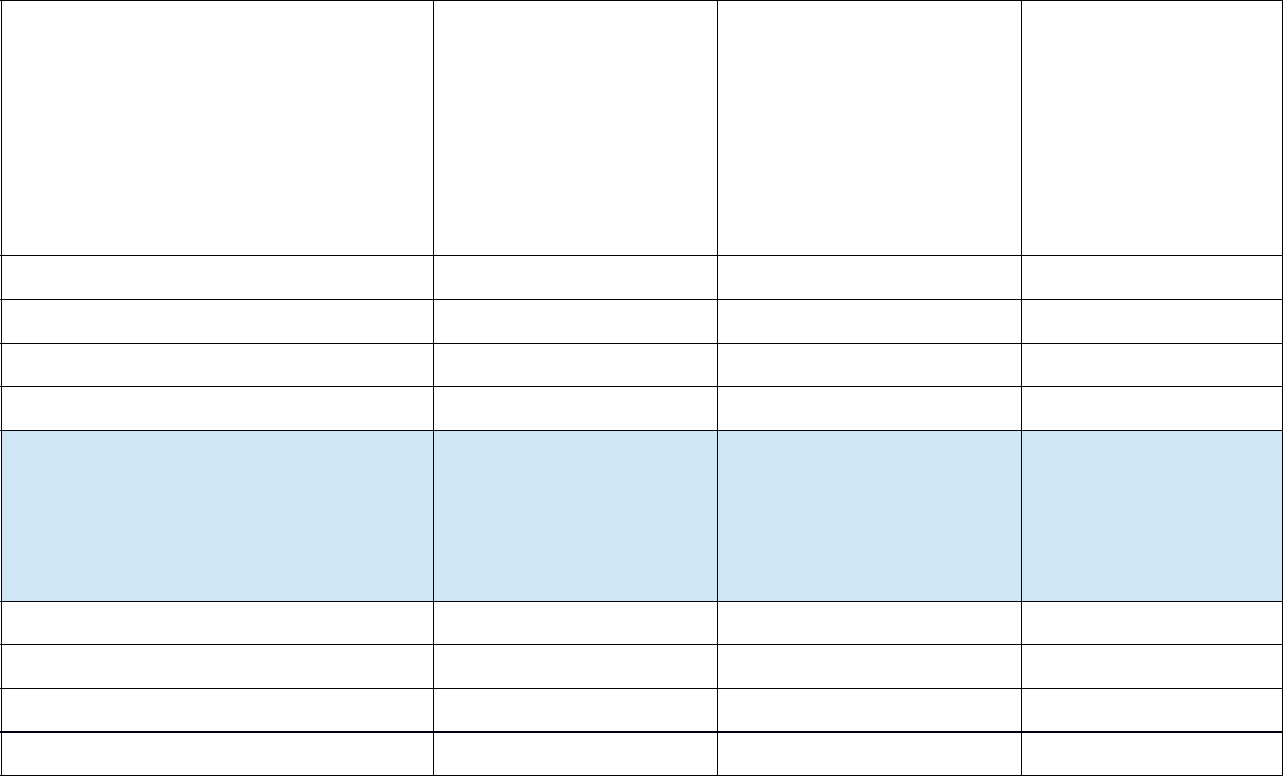 Tekući troškovi (brutozarade, materijal, struja,ostali materijalni inematerijalni troškovi)IX ZAKLJUČAK (navesti što smatrate da Vam mogu biti glavni izazovi u realizaciji biznisideje I kako ćete ih riješiti)Podnosilac Biznis plana_______________________Važne prekretnice u razvoju biznisaGodinaBrojGodišnji prometnpr. implementacija standarda,GodinazaposlenihGodišnji prometosvajanje novog tržišta, novizaposlenihosvajanje novog tržišta, noviproizvod  i sl.Proizvod/uslugaUčešće u ukupnim prihodima (u%)r.br.Proizvod/usluga:Opis i karakteristike:r.br.Proizvod/usluga:Cijena:Prihodi od prodajePrihodi od prodajeProizvod/usluga:I godinaII godinaIII godinaInvesticionitroškovi(amortizacija,I godinaII godinaIII godinainvesticiono održavanje,I godinaII godinaIII godinainvesticiono održavanje,kamate,osiguranja)